Publicado en Madrid el 24/05/2018 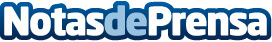 Aire Traducciones presta sus servicios de interpretación simultánea en diferentes eventos internacionalesAire Traducciones ha participado durante el mes de mayo en diferentes tipos de eventos internacionales prestando sus servicios de traducción simultánea. El servicio de traducción simultánea de Aire Traducciones como clave del éxito en un evento de nivel internacionalDatos de contacto:Aire Traduccioneswww.airetraducciones.com915635252Nota de prensa publicada en: https://www.notasdeprensa.es/aire-traducciones-presta-sus-servicios-de Categorias: Idiomas Madrid Recursos humanos http://www.notasdeprensa.es